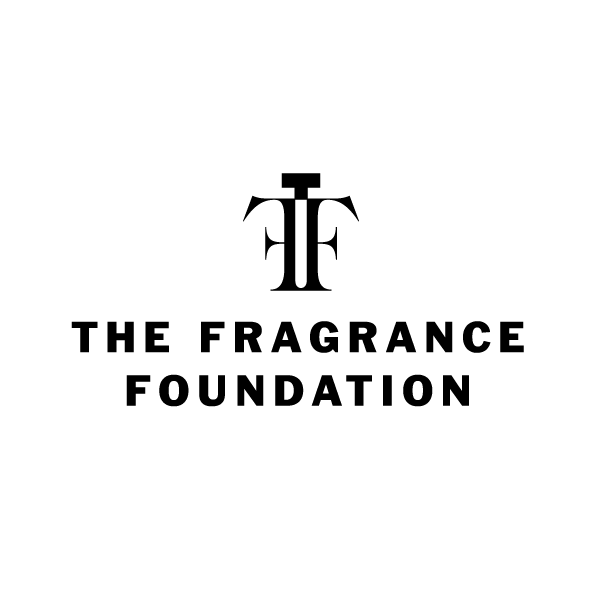 MEMBERSHIP 2020 ENROLLMENTThe undersigned hereby applies for membership in The Fragrance Foundation. Dues are based on applicant’s total U.S. gross volume of all fragrance and fragrance related sales, January through December. Membership encompasses all USA employees of membership company.Please check your category listed below:Check must be drawn on a U.S. Bank with a U.S. address or a Federal Bank Wire*Eligible for Fragrance Foundation Awards voting, for the appropriate categories voted on by members.9 VOTES – DUES FROM $45,000 TO $90,0006 VOTES – DUES FROM $35,000 TO $42,5003 VOTES – DUES FROM $7,500 TO $30,0001 VOTE – DUES OF $7,499 AND UNDER*ALL FRAGRANCE FOUNDATION MEMBER BENEFITS ARE LISTED ON OUR WEBSITE: WWW.FRAGRANCE.ORG UNDER ‘MEMBERSHIP’COMPANY INFORMATIONNAME OF COMPANY ________________________________________ADDRESS __________________________________________________CITY_______________________________________________________ZIP__________  STATE________PHONE____________________________________________________EMAIL_____________________________________________________WOULD YOU LIKE YOUR COMPANY TO BE LINKED TO THE USA FRAGRANCE FOUNDATION WEBSITE? YES_____ NO_____IF YES, PLEASE ENTER YOUR COMPANY’S WEBSITE ADDRESS___________________________________________________________If company is a parent, subsidiary or affiliate of another company, please provide name of parents, subsidiary or affiliate company___________________________________________________________COMPANY’S BUSINESS_______________________________________MANUFACTURER/DISTRIBUTOR________________________________SUPPLIER________________________________________________________________________________________APPLICANT’S SIGNATURE_________________________________________PRINT NAME & TITLECONTACT INFORMATIONPRINT NAME OF PERSON WHO WILL SERVE AS COMPANY CONTACT__________________________________________________PRINT TITLE_________________________________________________TELEPHONE_________________________________________________EMAIL_____________________________________________________BILLING CONTACT___________________________________________PRINT TITLE_________________________________________________CONTACT’S EMAIL___________________________________________CONTACT’S PHONE__________________________________________PLEASE RETURN THIS APPLICATION WITH YOUR DUES TO THE FRAGRANCE FOUNDATIONEMAIL US AT INFO@FRAGRANCE.ORG OR CALL 212-725-2755CURRENT VOLUME OF US GROSS FRAGRANCE SALES2019 DUES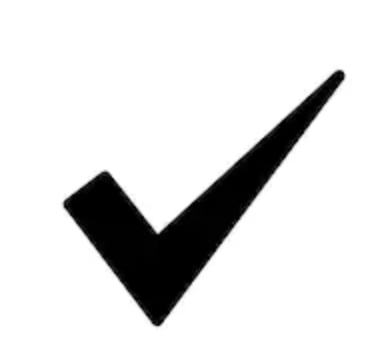 OVER $950 MILLION$90,000$850 MILLION TO $949 MILLION$85,000$650 MILLION TO $749 MILLION$70,000$500 MILLION TO $649 MILLION$67,500$450 MILLION TO $499 MILLION$57,500$350 MILLION TO $449 MILLION$55,000$250 MILLION TO $349 MILLION$52,500$200 MILLION TO $249 MILLION$50,000$175 MILLION TO $199 MILLION$47,500$150 MILLION TO $174 MILLION$45,000$140 MILLION TO $149 MILLION$42,500$120 MILLION TO $139 MILLION$40,000$100 MILLION TO $119 MILLION$35,000$80 MILLION TO $99 MILLION$30,000$60 MILLION TO $79 MILLION$25,000$40 MILLION TO $59 MILLION$20,000$30 MILLION TO $39MILLION$15,000$20 MILLION TO $29 MILLION$10,000$10 MILLION TO $19 MILLION$7,500$2 MILLION TO $9 MILLION$5,000$1MILLION TO $2 MILLION$3,000LESS THAN $1 MILLION$1,000